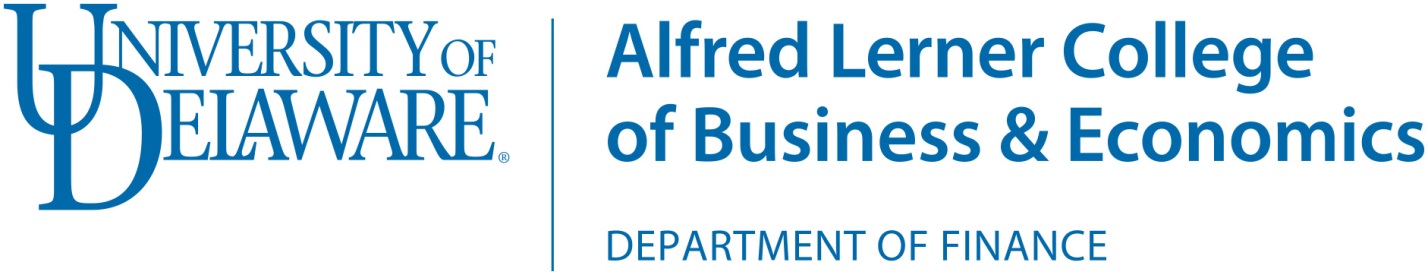 Dear MSF May 2015 Graduating Student,On behalf of the MS Finance Program faculty and staff, I’d like to congratulate you on your impending graduation!  It is a special achievement after all the sacrifice, hard work and perseverance to get through such a demanding course of study.  We anxiously look forward to seeing you at the graduation ceremonies on Friday, May 29 and celebrating your accomplishment with you.I am writing about a couple of last-minute items before you graduate.  The Department of Finance would like to observe your hard work, dedication and achievement by presenting you with a small gift.  You may drop by my office any time this week to pick up the gift – I will be on vacation from May 25-June 1, but you also can pick up the gift when I return starting June 2.Also, your opinions are very important to  us!  In our efforts to continuously improve the MSF program, we would very much appreciate your taking a quick survey to tell us about your experience in the MSF program and at the University of Delaware.  It will also serve to keep you connected with future announcements about career openings, seminars you may be interested in and networking events with colleagues or employers.  Your feedback will help us tremendously!  Please click here to start.  The survey will only take  5-10 minutes and is anonymous if you choose. I do hope that we can keep in contact and share news with each other (LinkedIn is the best way, but you can always email me).   PLEASE consider getting a free LinkedIn account and connect with me as that is the main vehicle I use to keep track of all graduated students and their career information.  Employers also use LinkedIn for professional information-gathering for job applicants.  It’s also a great way to network with your colleagues. I wish you the very best as you embark on your next exciting adventure and  in all of your future endeavors.  It has certainly been my pleasure to act as one of your partners during your graduate studies and help you navigate during your journey.  Keep in touch!!